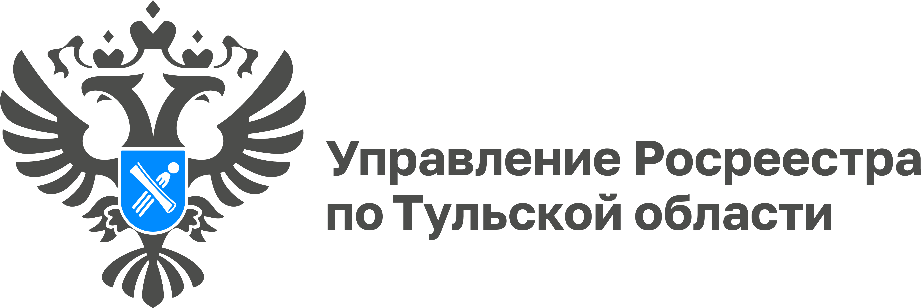 Проведено шестое заседание межведомственной рабочей группы по реализации государственной программы НСПД в Тульской области29 ноября 2023 года проведено шестое заседание межведомственной рабочей группы по реализации на территории Тульской области государственной программы РФ «Национальная система пространственных данных» (НСПД) под председательством заместителя председателя Правительства Тульской области - министра имущественных и земельных отношений Тульской области Михаила Пантелеева.Напомним, что Тульская область входит в число пилотных регионов, участвующих в 2023 году в создании федеральной государственной информационной системы «Единая цифровая платформа «Национальная система пространственных данных» (ФГИС ЕЦП НСПД). Цифровая платформа объединит все сведения об объектах недвижимости, пространственных данных, зарегистрированных правах на недвижимое имущество и государственной кадастровой оценке.В заседании приняла участие руководитель Управления Росреестра по Тульской области Ольга Морозова, заместитель руководителя Управления Росреестра по Тульской области Виктория Ишутина и представители органов исполнительной власти Тульской области, участвующих в реализации проекта.В рамках мероприятия подведены предварительные итоги реализации федерального проекта, в том числе в части внесения сведений в ЕГРН о границах населенных пунктов, территориальных зон, зон затопления и подтопления, территорий и объектов культурного наследия, границах округов санитарной охраны лечебно-оздоровительных местностей и курортов, а также в части проведения работ по выявлению правообладателей ранее учтенных объектов недвижимости. Обсуждены приоритетные направления развития государственной программы НСПД в Тульской области. Рассмотрены вопросы реализации Плана мероприятий (дорожной карты) по координации ФГИС ЕЦП НСПД на территории Тульской области.По итогам заседания определены меры, направленные на достижение показателей к концу 2023 году по проекту НСПД.